موضوع الفلسفة شعبة لغات أجنبية بكالوريا 2011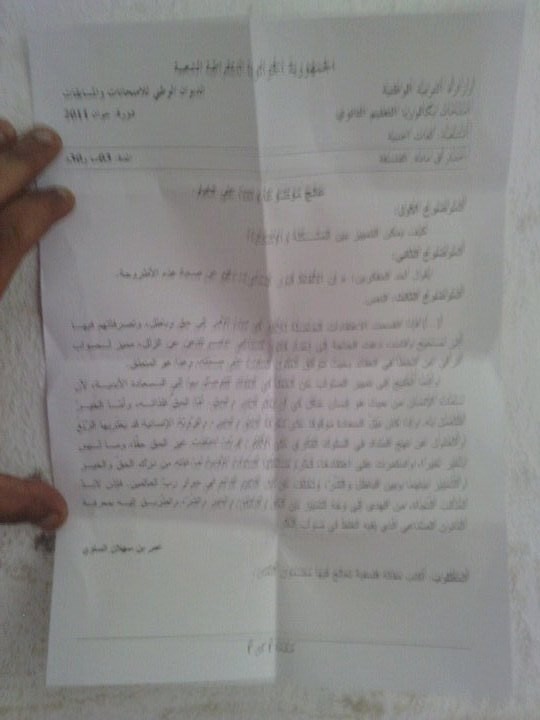 عذرا لرداءة الصورة